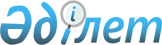 О внесении изменений в постановление акимата города Кокшетау от 31 декабря 2009 года № А-12/2493 "Об организации общественных работ в городе Кокшетау в 2010 году"
					
			Утративший силу
			
			
		
					Постановление акимата города Кокшетау Акмолинской области от 24 февраля 2010 года № A-2/297. Зарегистрировано Управлением юстиции города Кокшетау Акмолинской области 26 февраля 2010 года № 1-1-118. Утратило силу постановлением акимата города Кокшетау Акмолинской области от 16 февраля 2011 года № А-2/283

      Сноска. Утратило силу - постановлением акимата города Кокшетау Акмолинской области от 16.02.2011 № А-2/283 (вводится в действие со дня официального опубликования)      На основании статей 7, 20 Закона Республики Казахстан от 23 января 2001 года «О занятости населения», статьи 31 Закона Республики Казахстан от 23 января 2001 года «О местном государственном управлении и самоуправлении в Республике Казахстан», а также в целях обеспечения временной занятости безработных лиц, акимат города Кокшетау ПОСТАНОВЛЯЕТ:



      1. В постановление акимата города Кокшетау «Об организации общественных работ в городе Кокшетау в 2010 году» от 31 декабря 2009 года № А-12/2493 (зарегистрировано в реестре государственной регистрации нормативных правовых актов № 1-1-117, опубликовано 21 января 2010 года в газетах «Көкшетау», «Степной маяк») внести следующие изменения:

      приложение к вышеуказанному постановлению акимата изложить в новой редакции, согласно приложения к настоящему постановлению.



      2. Контроль за исполнением данного постановления возложить на заместителя акима города Мусралимову А.Е.



      3. Данное постановление распространяется на правоотношения возникшие с 21 января 2010 года.



      4. Настоящее постановление вступает в силу со дня государственной регистрации в Управлении юстиции города Кокшетау и вводится в действие со дня официального опубликования.      Аким города                                Б.Сапаров      СОГЛАСОВАНО:      Начальник государственного

      учреждения «Отдел занятости

      и социальных программ

      города Кокшетау»                           Ахметов К.А.      Начальник государственного

      учреждения «Отдел финансов

      города Кокшетау»                           Идрисов О.К.      Начальник государственного

      учреждения «Отдел экономики

      и бюджетного планирования

      города Кокшетау»                           Омарова А.Б.      Начальник управления юстиции

      города Кокшетау Департамента

      юстиции Акмолинской области                Ташенова Ж.Е.      Начальник отдела миграционной

      полиции Управления внутренних

      дел города Кокшетау                        Шарипов Р.К.

Приложение

Утверждено постановлением

акимата города Кокшетау

от 24 февраля 2010 года № А-2/297 Перечень организаций города Кокшетау, виды, объемы и конкретные условия общественных работ, размеры оплаты труда участников и источники их финансированияпродолжение таблицы
					© 2012. РГП на ПХВ «Институт законодательства и правовой информации Республики Казахстан» Министерства юстиции Республики Казахстан
				№ОрганизацииВиды работОбъемы работ1Государственное

коммунальное

предприятие на праве

хозяйственного ведения

«Аварийно-ремонтная

служба» при отделе

жилищно-коммунального

хозяйства

пассажирского

транспорта и

автомобильных дорог

города КокшетауЕжедневная санитарная

очистка газонов, скверов,

центральных улиц

микрорайонов, очистка и

побелка бордюрного камня,

укос сорной травы,

подстрижка газонов,

очистка от наледи и снега

перекрестков улиц, обрезка

кустарников, уборка

производственного

помещения и мусора1320000

квадратных

метров2Государственное

коммунальное

предприятие на праве

хозяйственного ведения

«Тазалык» при отделе

жилищно-коммунального

хозяйства

пассажирского

транспорта и

автомобильных дорог

города КокшетауЕжедневное содержание

мусорных контейнеров и

прилегающих к ним

территорий.132000

контейнеров

396000

квадратных

метров3Государственное

учреждение «Городская

информационно-

библиотечная система»

отдела культуры и

развития языков города

КокшетауТекущее содержание

прилегающей территории,

реставрации книжного

фонда, оказание помощи в

обработке документов.18480

квадратных

метров,

39600

документов4Государственное

учреждение «Аппарат

акима города Кокшетау»Обработка и упорядочение

документов. Ведение и

регистрация входящих и

исходящих документов66000

документов5Государственное

учреждение «Аппарат

акима Красноярского

сельского округа»

город КокшетауОказание помощи в

оформлении социальных карт

и обработка документов.39600

документов6Государственное

учреждение «Аппарат

акима поселка

Станционный города

Кокшетау»Оказание помощи в

оформлении социальных карт

и обработка документов.19800

документов7Отдел миграционной

полиции управления

внутренних дел города

КокшетауОбработка документов,

ведение и регистрация

входящих и исходящих

документов95700

документов8Управление юстиции

города КокшетауУпорядочение и помощь в

обработке документов,

регистрация и подшивка

документов47520

документов9Государственное

учреждение «Отдел

земельных отношений

города Кокшетау»Упорядочение и помощь в

обработке документов,

регистрация и подшивка

документов55440

документов10Государственное

учреждение «Отдел

архитектуры и

градостроительства

города Кокшетау»Упорядочение и помощь в

обработке документов,

регистрация и подшивка

документов39600

документов11Государственное

учреждение «Отдел

жилищно-коммунального

хозяйства

пассажирского

транспорта и

автомобильных дорог

города Кокшетау»Упорядочение и помощь в

обработке документов,

регистрация и подшивка

документов23760

документов12Государственное

учреждение «Отдел

образования города

Кокшетау»Ремонтные работы

помещений, оказание помощи

в обработке документов.184800

квадратных

метров,

79200

документов13Государственное коммунальное казенное предприятие Дом культуры «Кокше»Уборка помещений, текущее содержание прилегающей территории, оказание помощи в обработке документов.739200 квадратных метров,

19800 документов14Государственное коммунальное казенное предприятие Дворец культуры «Достар» при отделе культуры и развития языков города Кокшетау Уборка помещений, текущее содержание прилегающей территории, оказание помощи в обработке документов.1056000 квадратных метров,

19800 документовКонкретные условия Размер оплаты труда участниковИсточник финансированияТрудовой договорМинимальная заработная плата,

установленная Законом Республики

Казахстан «О республиканском

бюджете на 2010-2012 годы»Городской бюджетТрудовой договорМинимальная заработная плата,

установленная Законом Республики

Казахстан «О республиканском

бюджете на 2010-2012 годы»Городской бюджетТрудовой договорМинимальная заработная плата,

установленная Законом Республики

Казахстан «О республиканском

бюджете на 2010-2012 годы»Городской бюджетТрудовой договорМинимальная заработная плата,

установленная Законом Республики

Казахстан «О республиканском

бюджете на 2010-2012 годы»Городской бюджетТрудовой договорМинимальная заработная плата,

установленная Законом Республики

Казахстан «О республиканском

бюджете на 2010-2012 годы»Городской бюджетТрудовой договорМинимальная заработная плата,

установленная Законом Республики

Казахстан «О республиканском

бюджете на 2010-2012 годы»Городской бюджетТрудовой договорМинимальная заработная плата,

установленная Законом Республики

Казахстан «О республиканском

бюджете на 2010-2012 годы»Городской бюджетТрудовой договорМинимальная заработная плата,

установленная Законом Республики

Казахстан «О республиканском

бюджете на 2010-2012 годы»Городской бюджетТрудовой договорМинимальная заработная плата,

установленная Законом Республики

Казахстан «О республиканском

бюджете на 2010-2012 годы»Городской бюджетТрудовой договорМинимальная заработная плата,

установленная Законом Республики

Казахстан «О республиканском

бюджете на 2010-2012 годы»Городской бюджетТрудовой договорМинимальная заработная плата,

установленная Законом Республики

Казахстан «О республиканском

бюджете на 2010-2012 годы»Городской бюджетТрудовой договорМинимальная заработная плата,

установленная Законом Республики

Казахстан «О республиканском

бюджете на 2010-2012 годы»Городской бюджетТрудовой договорМинимальная заработная плата,

установленная Законом Республики

Казахстан «О республиканском

бюджете на 2010-2012 годы»Городской бюджетТрудовой договорМинимальная заработная плата,

установленная Законом Республики

Казахстан «О республиканском

бюджете на 2010-2012 годы»Городской бюджет